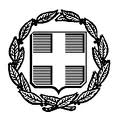 ΕΛΛΗΝΙΚΗ ΔΗΜΟΚΡΑΤΙΑΥΠΟΥΡΓΕΙΟ ΟΙΚΟΝΟΜΙΚΩΝΝίκης 5-710563 ΑθήναΓΡΑΦΕΙΟ ΤΥΠΟΥ 			   		  e-mail: press@minfin.grΔευτέρα, 11 Ιουλίου 2022Δελτίο ΤύπουΚατάθεση αίτησης για ένταξη στο πρόγραμμα «Ηρακλής ΙΙ»από την Τράπεζα ΠειραιώςΚατατέθηκε σήμερα, Δευτέρα 11 Ιουλίου 2022 στο Υπουργείο Οικονομικών η τρίτη αίτηση από την Τράπεζα Πειραιώς για ένταξη στο πρόγραμμα παροχής εγγυήσεων του Ελληνικού Δημοσίου σε τιτλοποιήσεις πιστωτικών ιδρυμάτων «Ηρακλής II».Η αίτηση αφορά την τιτλοποίηση δανείων της Τράπεζας Πειραιώς με την κωδική ονομασία “Sunrise III”, συνολικής λογιστικής αξίας 506 εκατ. ευρώ, προκειμένου να δοθεί η εγγύηση του Ελληνικού Δημοσίου, σύμφωνα με τον Ν.4649/2019, στις ομολογίες υψηλής εξοφλητικής προτεραιότητας, αξίας 200 εκατ. ευρώ.Μετά την υποβολή της σημερινής αίτησης από την Τράπεζα Πειραιώς, ο συνολικός αριθμός των υποβληθεισών αιτήσεων για ένταξη στο πρόγραμμα «Ηρακλής ΙΙ» φθάνει τις έξι.